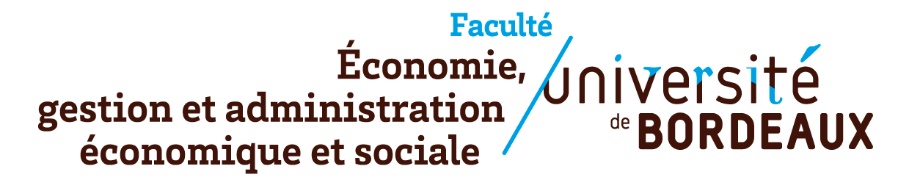 SYLLABUS DE COURSAnnée d’étude - parcoursL1 AESIntitulé du coursInstitutions européennesNuméro de l’UEVolume horaire (en heuresmaquettes)17,5 heuresObjectifs et compétencesdéveloppéesLe cours a pour objectif de faire connaître les institutions européennes. Il permet d’appréhender l’essentiel du droit régissant cette matière. Contenu et moyenspédagogiquesLe cours traite, d’une part, du Conseil de l’Europe (présentation de l’organisation et de sa principale réalisation : la Convention européenne des droits de l’homme), d’autre part, de l’Union européenne (construction historique, organisation institutionnelle actuelle). Le cours présente les connaissances indispensables sur ces questions.Pré-requisAucunModalités d’évaluation QCMRéférences bibliographiquesEmilie Chevallier et O. Dubos, Institutions européennes, Dalloz.Carlos Santulli, Introduction au droit européen. Organisation et principes, Lextenso.  